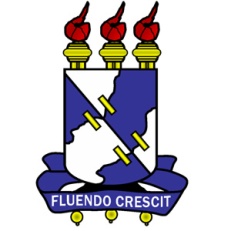 ANEXO C - FORMULÁRIO DE SOLICITAÇÃO DE MATERIAIS DE LABORATÓRIOSolicitante: _________________________________________________________(   ) Docente	(   ) Discente	(   ) Servidor	(   ) Outros. Especificar: ____________________________________________________Assinatura do solicitanteDATA(S)HORÁRIO(S)MATERIALQUANTIDADE